Э-256 Дисциплина  ОП 01 «Экономика организации» Преподаватель Гайворонская  Н.Н.Тема :   Издержки производства (8 ч)Практическое занятие.  Практическая работа «Практическая работа № 23-24Тема 4.1.Издержки производстваНаименование работы: Расчёт сметы затрат на производство. Расчёт себестоимости единицы продукции»Цель работы: Умение производить расчет  экономических показателей - образовательные: приобрести навыки в  расчёт сметы затрат на производство и  расчётах себестоимости единицы продукции»-развивающие: развить навыки самостоятельной работы; развить умения анализировать рабочую ситуацию, организовывать, оценивать и корректировать собственную деятельность, нести ответственность за результаты своей работы; осуществлять поиск информации;- воспитательные: воспитать ответственность, трудолюбие, аккуратность.Техника безопасности: .1Строго соблюдать указания преподавателя  при выполнении работы.2. Размещать материалы на своем рабочем месте таким образом, чтобы исключить их падение или опрокидывание.3. При работе с  документами  соблюдать особую осторожность.4. Содержать рабочее место в чистоте, не допускать загромождения рабочего места.Время работы:  на одну практическую работу 2 часа Средства обучения:Оборудование и материалы: калькулятор.Вербальные средства обучения: конспект лекции по теме.Технические средства обучения: ПК, Интернет ресурсыВопросы для самопроверки:Определение себестоимости продукции. Её разновидности.Классификация затрат по статьям калькуляцииКлассификация затрат по экономическим элементамКакие затраты называются переменными, какие - постоянными и почему?Как классифицируются затраты по способу включения в себестоимость продукции?Какие расходы относятся к косвенным? Как включаются в себестоимость продукции косвенные расходы?Методические рекомендации по выполнению практической/лабораторной работы:Издержки производства – это стоимостная оценка затрат на сырьё, материалы, энергию, трудовые ресурсы, израсходованные в процессе производства и сбыта продукции.Себестоимость продукции – это выраженная в денежной форме совокупность затрат на её производство и реализацию.В зависимости от стадий готовности продукции различают следующие виды себестоимости:Технологическая себестоимость – это затраты, которые непосредственно связаня с осуществлением технологического процесса изготовления изделия. Необходимость расчета технологической себестоимости возникает при экономическом обосновании применяемого технологического процесса.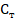 (6.1)ГдеМ-затраты на материалы, руб;О - стоимость возвратных отходов, руб;ПИ и ПФ - стоимость покупных изделий и полуфабрикатов, руб;Зо- основная зарплата производственных рабочих, руб;Зд- дополнительная зарплата производственных рабочих, руб;Ос/с - отчисления от зарплаты во внебюджетные фонды, руб;Рсэо – расходы на содержание и эксплуатацию оборудования, руб.Цеховая себестоимость – это затраты цеха (цехов), связанные с изготовлением изделия.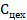 (6.2)Где  – расходы на содержание и эксплуатацию оборудования, руб.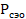 - цеховые расходы;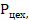 Заводская (производственная) себестоимость– это затраты предприятия, связанные с изготовлением изделия.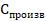 (6.3)где- общезаводские (общехозяйственные) расходы;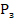 Полная (коммерческая) себестоимость. – это затраты предприятия, связанные с изготовлением и реализацией изделия.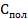 (6.4)где - коммерческие расходы.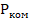 Классификация затрат (издержек) на производство продукцииСуществует несколько принципов классификации затрат, включаемых в себестоимость:По элементам затрат – для исчисления себестоимости продукции по производству в целом, безотносительно к конкретному виду продукции и месту возникновения затрат.Группировка по экономическим элементам:– материальные затраты;– затраты на оплату труда;– отчисления на социальные нужды;– амортизация основных фондов;– прочие затратыГруппировка по статьям калькуляции отражает затраты на конкретный вид продукции. Используется при расчете цены.В планировании, учете и калькулировании себестоимости продукции применяются различные группировки затрат в разрезе калькуляционных статей. Причем состав и содержание этих статей зависят от специфики отрасли.Предприятия имеют право самостоятельно устанавливать статья калькуляцииВыполнение расчетов1Внимательно прочтите задание, продумайте  смысл прочитанного, если задание не понятно, прочтите его вновь;2Коротко выпишите все данные;3.Вспомните и запишите основные формулы, используемые для расчета;4.Используя нормативно-техническую документацию, найдите недостающие показатели. 5.Произведите  последовательный  расчет в тетрадях, используя ранее предложенные алгоритмы                                                 Задание для отчета: Задание 1:Определить себестоимость стиральной машины, если затраты на производство составляют:Сырье и материалы -6000руб.;Покупные изделия и полуфабрикаты -2000руб.;Топливо и энергия на технологические цели – 80руб.;Основная заработная плата производственных рабочих -1500руб.;Дополнительная заработная плата производственных рабочих – 300руб.;ЕСН – 30% к основной заработной плате производственных рабочих;Расходы на содержание и эксплуатацию оборудования – 60% к основной заработной плате производственных рабочих;Общепроизводственные расходы – 20% к основной заработной плате производственных рабочих;Общехозяйственные расходы – 1200руб.;Прочие производственные расходы – 700руб.;Потери от брака- 50руб.;Внепроизводственные расходы – 1000руб.;Задание 2:	1. Определить себестоимость изделия, если затраты на производство составляют:Сырье и материалы -800руб;Топливо и энергия на технологические цели – 20руб;Основная заработная плата производственных рабочих – 600руб.;Дополнительная заработная плата производственных рабочих – 200руб.;ЕСН – 30% к основной заработной плате производственных рабочих;Расходы на содержание и эксплуатацию оборудования – 80% к основной заработной плате производственных рабочих;Общепроизводственные расходы – 30% к основной заработной плате производственных рабочих;Общехозяйственные расходы – 500руб.;Прочие производственные расходы – 300руб.;Потери от брака – 20руб.;Внепроизводственные расходы – 150руб.2. Сколько прибыли получит предприятие- изготовитель при реализации одного изделия по цене 4711,5руб., если сумма НДС, при ставке 18% составляет 598,2?3*. Определить цену реализации изделия с оптовой базы, если посредническая надбавка 10%.Задание 3:Определить себестоимость стиральной машины, если затраты на производство составляют:Сырье и материалы -5000руб.;Покупные изделия и полуфабрикаты -2000руб.;Топливо и энергия на технологические цели – 50руб.;Основная заработная плата производственных рабочих -1600руб.;Дополнительная заработная плата производственных рабочих – 250 руб.;ЕСН – 30 % к основной заработной плате производственных рабочих;Расходы на содержание и эксплуатацию оборудования – 50% к основной заработной плате производственных рабочих;Общепроизводственные расходы – 18% к основной заработной плате производственных рабочих;Общехозяйственные расходы – 950 руб.;Прочие производственные расходы – 440 руб.;Потери от брака- 45 руб.;Внепроизводственные расходы – 880 руб.;Задание 4:1. Определить себестоимость изделия, если затраты на производство составляют:Сырье и материалы -700 руб;Топливо и энергия на технологические цели – 15 руб;Основная заработная плата производственных рабочих – 500руб.;Дополнительная заработная плата производственных рабочих – 150руб.;ЕСН – 30% к основной заработной плате производственных рабочих;Расходы на содержание и эксплуатацию оборудования – 60 % к основной заработной плате производственных рабочих;Общепроизводственные расходы – 25% к основной заработной плате производственных рабочих;Общехозяйственные расходы – 450 руб.;Прочие производственные расходы – 280 руб.;Потери от брака – 18 руб.;Внепроизводственные расходы – 130 руб.2. Сколько прибыли получит предприятие- изготовитель при реализации одного изделия по цене 4711,5руб., если сумма НДС, при ставке 18% составляет 598,2?3*. Определить цену реализации изделия с оптовой базы, если посредническая надбавка 10%.Задание 5.Найти точку безубыточности (критическую) производства, используя метод уравнения и метод маржинальной прибыли, если цена продажи единицы продукции равна 35 рублей при следующих исходных данных: переменные затраты на производство составляют 10 рублей на единицу, постоянные затраты 100 рублей. Объем производства 10 единиц.Задание 6 Издержки производства (себестоимость) единицы продукции составляют, руб./т:- сырьё и материалы – 750;- топливо и энергия – 180;- заработная плата производственных рабочих с начислением – 170;- цеховые расходы – 200;- внепроизводственные расходы – 70;- расчётная рентабельность продукции – 20%;- ставка налога на добавленную стоимость – 18%.Определить оптовую цену с учётом НДС (отпускную цену).Задание 7. Предприятие выпускает изделие «А». Себестоимость одного изделия составляет 3000 руб. Запланированный уровень рентабельности 15%. Установить оптовую цену предприятия на изделие «А» без учёта действующих налогов.Задание 8*.  Привести состав и структуру свободной розничной цены, исходя из следующих данных:- себестоимость – 18 000 руб.- рентабельность – 20%- ставка акциза 25% к отпускной цене- НДС – 18%- оптовая надбавка – 15%- торговая надбавка – 50%.Задание на дом:Грузинов В.П., Грибов В.Д. Экономика предприятия. Учебник. – М.: Финансы и статистика, 2018 г. Стр 65-78Практическая работа № 25-26Тема 4.1.Издержки производстваНаименование работы: «Расчёт снижения себестоимости».Цель работы: Умение производить расчет  экономических показателей - образовательные: приобрести навыки в  расчёт сметы затрат на производство и  расчётах себестоимости единицы продукции»-развивающие: развить навыки самостоятельной работы; развить умения анализировать рабочую ситуацию, организовывать, оценивать и корректировать собственную деятельность, нести ответственность за результаты своей работы; осуществлять поиск информации;- воспитательные: воспитать ответственность, трудолюбие, аккуратность.Техника безопасности: .1Строго соблюдать указания преподавателя  при выполнении работы.2. Размещать материалы на своем рабочем месте таким образом, чтобы исключить их падение или опрокидывание.3. При работе с  документами  соблюдать особую осторожность.4. Содержать рабочее место в чистоте, не допускать загромождения рабочего места.Время работы:  на одну практическую работу 2 часа Средства обучения:Оборудование и материалы: калькулятор.Вербальные средства обучения: конспект лекции по теме.Технические средства обучения: ПК, Интернет ресурсыВопросы для самопроверки:Определение себестоимости продукции. Её разновидности.Классификация затрат по статьям калькуляцииКлассификация затрат по экономическим элементамКакие затраты называются переменными, какие - постоянными и почему?Как классифицируются затраты по способу включения в себестоимость продукции?Какие расходы относятся к косвенным? Как включаются в себестоимость продукции косвенные расходы?Методические рекомендации по выполнению практической/лабораторной работы:Издержки производства – это стоимостная оценка затрат на сырьё, материалы, энергию, трудовые ресурсы, израсходованные в процессе производства и сбыта продукции.Себестоимость продукции – это выраженная в денежной форме совокупность затрат на её производство и реализацию.В зависимости от стадий готовности продукции различают следующие виды себестоимости:Технологическая себестоимость – это затраты, которые непосредственно связаня с осуществлением технологического процесса изготовления изделия. Необходимость расчета технологической себестоимости возникает при экономическом обосновании применяемого технологического процесса.(6.1)ГдеМ-затраты на материалы, руб;О - стоимость возвратных отходов, руб;ПИ и ПФ - стоимость покупных изделий и полуфабрикатов, руб;Зо- основная зарплата производственных рабочих, руб;Зд- дополнительная зарплата производственных рабочих, руб;Ос/с - отчисления от зарплаты во внебюджетные фонды, руб;Рсэо – расходы на содержание и эксплуатацию оборудования, руб.Цеховая себестоимость – это затраты цеха (цехов), связанные с изготовлением изделия.(6.2)Где  – расходы на содержание и эксплуатацию оборудования, руб.- цеховые расходы;Заводская (производственная) себестоимость– это затраты предприятия, связанные с изготовлением изделия.(6.3)где- общезаводские (общехозяйственные) расходы;Полная (коммерческая) себестоимость. – это затраты предприятия, связанные с изготовлением и реализацией изделия.(6.4)где - коммерческие расходы.Классификация затрат (издержек) на производство продукцииСуществует несколько принципов классификации затрат, включаемых в себестоимость:По элементам затрат – для исчисления себестоимости продукции по производству в целом, безотносительно к конкретному виду продукции и месту возникновения затрат.Группировка по экономическим элементам:– материальные затраты;– затраты на оплату труда;– отчисления на социальные нужды;– амортизация основных фондов;– прочие затратыГруппировка по статьям калькуляции отражает затраты на конкретный вид продукции. Используется при расчете цены.В планировании, учете и калькулировании себестоимости продукции применяются различные группировки затрат в разрезе калькуляционных статей. Причем состав и содержание этих статей зависят от специфики отрасли.Предприятия имеют право самостоятельно устанавливать статья калькуляцииВыполнение расчетов1Внимательно прочтите задание, продумайте  смысл прочитанного, если задание не понятно, прочтите его вновь;2Коротко выпишите все данные;3.Вспомните и запишите основные формулы, используемые для расчета;4.Используя нормативно-техническую документацию, найдите недостающие показатели. 5.Произведите  последовательный  расчет в тетрадях, используя ранее предложенные алгоритмыЗадание для отчета: Задание 1.Найти точку безубыточности (критическую) производства, используя метод уравнения и метод маржинальной прибыли, если цена продажи единицы продукции равна 45 рублей при следующих исходных данных: переменные затраты на производство составляют 15 рублей на единицу, постоянные затраты 120 рублей. Объем производства 15 единицЗадание 2.Привести состав и структуру свободной розничной цены, исходя из следующих данных:- себестоимость – 20 000 руб.;- рентабельность – 25%;- ставка акциза – 30% к отпускной цене;- НДС – 18%;- оптовая надбавка – 10%;- торговая надбавка – 20%.Структура свободной розничной цены:Задание 3.Цена за единицу товара – 30 руб. (с учётом НДС). В связи с тем, что товар стал пользоваться спросом, предприятие решило увеличить торговую надбавку на 6%. Первоначально торговая надбавка была 15%. Определить цену товара.Задание 4.Издержки производства (себестоимости) единицы продукции составляют, руб./т:─  сырье и материалы – 850;─  топливо и энергия – 120;─  заработная плата производственных рабочих с начислениями – 140;─  цеховые расходы – 160;─  общехозяйственные расходы – 200;─  внепроизводственные расходы – 60;─  расчетная рентабельность продукции – 15%;─  ставка налога на добавленную стоимость – 18%.Определить оптовую цену с учетом НДС (отпускную цену).Задание 5*. Привести состав и структуру свободной розничной цены, исходя из следующих данных:- себестоимость – 18 000 руб.- рентабельность – 20%- ставка акциза 25% к отпускной цене- НДС – 18%- оптовая надбавка – 15%- торговая надбавка – 50%.Задание на дом:1.Грузинов В.П., Грибов В.Д. Экономика предприятия. Учебник. – М.: Финансы и статистика, 2018 г. Стр 65-78Практическая работа № 26-27Тема 4.3.Прибыль и рентабельность Наименование работы: Расчёт прибыли экономического субъекта».Цель работы: Умение производить расчет  экономических показателей - образовательные: приобрести навыки в  расчёт сметы затрат на производство и  расчётах себестоимости единицы продукции»-развивающие: развить навыки самостоятельной работы; развить умения анализировать рабочую ситуацию, организовывать, оценивать и корректировать собственную деятельность, нести ответственность за результаты своей работы; осуществлять поиск информации;- воспитательные: воспитать ответственность, трудолюбие, аккуратность.Техника безопасности: .1Строго соблюдать указания преподавателя  при выполнении работы.2. Размещать материалы на своем рабочем месте таким образом, чтобы исключить их падение или опрокидывание.3. При работе с  документами  соблюдать особую осторожность.4. Содержать рабочее место в чистоте, не допускать загромождения рабочего места.Время работы:  на одну практическую работу 2 часа Средства обучения:Оборудование и материалы: калькулятор.Вербальные средства обучения: конспект лекции по теме.Технические средства обучения: ПК, Интернет ресурсыВопросы для самопроверки: Что такое прибыль?2. Виды прибыли. Методика расчета.3. Какое предприятие является рентабельным?4. Как рассчитывается рентабельность продукции?5. Как рассчитывается рентабельность производственных фондов?Методические рекомендации по выполнению практической/лабораторной работы:Внимательно прочтите задание, продумайте  смысл прочитанного, если задание не понятно, прочтите его вновь;Коротко выпишите все данные;Вспомните и запишите основные формулы, используемые для расчета;Используя нормативно-техническую документацию, найдите недостающие показатели. Произведите  последовательный  расчет в тетрадях, используя ранее предложенные алгоритмыЗадание для отчета: Задание 1:При создании предприятия его владелец вложил сумму 200,00 тыс. руб. Процесс производства осуществляется в здании, которое до организации предприятия он сдавал в аренду. Арендная плата составляла 50,00 тыс. руб. До организации предприятия его учредитель был наемным менеджером с годовой заработной платой 100, 00 тыс. руб.Деятельность созданного предприятия характеризуется следующими показателями:Рассчитайте: прибыль от реализации продукции, прибыль валовую (до налогообложения), чистую прибыль; рентабельность предприятия (производства), рентабельность продукции.Задание 2:Определите рентабельность продаж по следующим данным: полная себестоимость продукции 90,00 тыс. руб., выручка от реализации продукции 1200,5 тыс. руб.Задание 3*:Определите прибыль предприятия, рентабельность продукции, продаж если постоянные затраты единицы продукции 500 руб., переменные затраты 700 руб., цена единицы изделия 1850 рублей. Продукции реализовано 74 шт.Задание 4:При создании предприятия его владелец вложил сумму 180,00 тыс. руб. Процесс производства осуществляется в здании, которое до организации предприятия он сдавал в аренду. Арендная плата составляла 45,00 тыс. руб. До организации предприятия его учредитель был наемным менеджером с годовой заработной платой 95, 00 тыс. руб.Деятельность созданного предприятия характеризуется следующими показателями:Рассчитайте: прибыль от реализации продукции, прибыль валовую (до налогообложения), чистую прибыль; рентабельность предприятия (производства), рентабельность продукции.Задание 5:Определите рентабельность продаж по следующим данным: полная себестоимость продукции 120,00 тыс. руб., выручка от реализации продукции 1400,00 тыс. руб.Задание 6*:Определите прибыль предприятия, рентабельность продукции, продаж если постоянные затраты единицы продукции 650 руб., переменные затраты 780 руб., цена единицы изделия 1940 рублей. Продукции реализовано 120 шт.Задание на дом:1.Грузинов В.П., Грибов В.Д. Экономика предприятия. Учебник. – М.: Финансы и статистика, 2018 г. Стр 65-78Литература Чечевицына Л.Н. Экономика организации: учебное пособие для студентов средних профессиональных учебных заведений  / Л.Н. Чечевицына, Е.В. Хачалурова. – Изд. 8-е, испр. -  Ростов н/Дону: Феникс, 2018.- 382 с. –   стр .38-40Понятие себестоимости продукции, её виды.  Смета затрат на производство продукции. Группировка затрат по статьям калькуляции.№п/пСоставляющие ценыСумма, руб.Удельный вес,%1.2.3.4.5.6.ИтогоТема 4.3.Прибыль и рентабельностьПрактическая работа№26-27 Расчёт прибыли экономического субъекта».4Практическая работа№28-30«Расчёт рентабельности».6ПоказателиЗначениеОбъем производства, ед.10000,00Цена (без НДС), руб./ед.600,00Среднегодовая стоимость основных средств, тыс.руб.200,00Затраты, тыс. руб.:материальные250,00по оплате труда наемным рабочим150,00сумма начисленной амортизации160,00прочие140,00Доходы от реализации излишнего имущества, тыс. руб.50,00Проценты, уплаченные за кредит, тыс. руб.10,00Налоги, уплачиваемые предприятием из прибыли, %20Ставка по срочным депозитам, %18ПоказателиЗначениеОбъем производства, ед.9800,00Цена (без НДС), руб./ед.550,00Среднегодовая стоимость основных средств, тыс.руб.180,00Затраты, тыс. руб.:материальные230,00по оплате труда наемным рабочим148,00сумма начисленной амортизации140,00прочие120,00Доходы от реализации излишнего имущества, тыс. руб.45,00Проценты, уплаченные за кредит, тыс. руб.12,00Налоги, уплачиваемые предприятием из прибыли, %20Ставка по срочным депозитам, %18